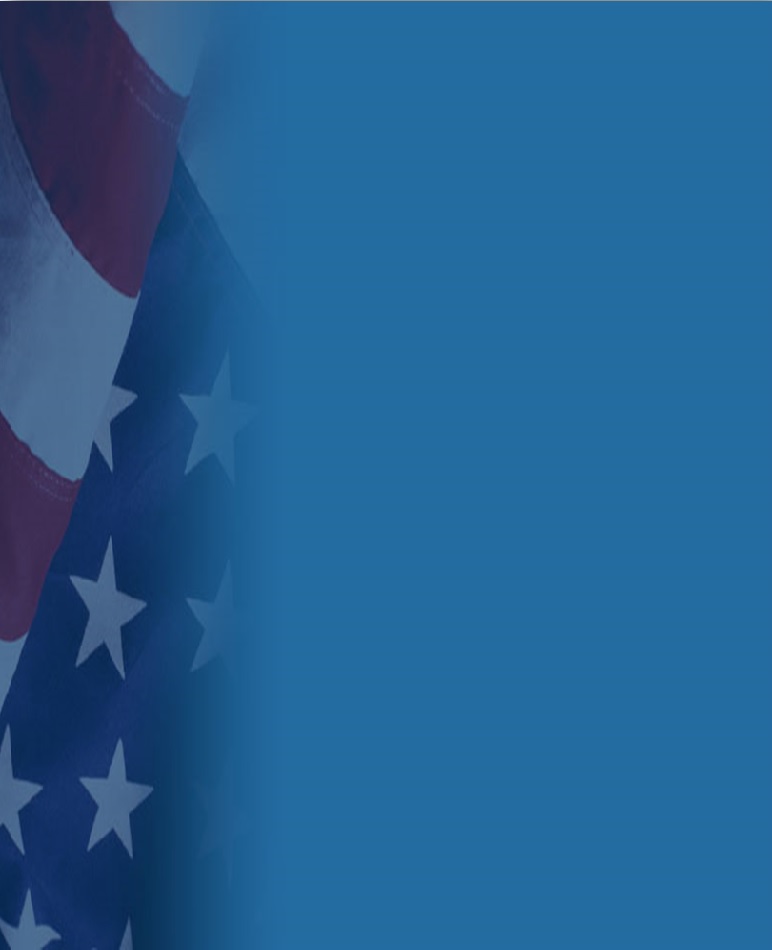 Administration of Justice IICourse Guide, Second EditionJuly 2019Developed for:Maryland State Department of Education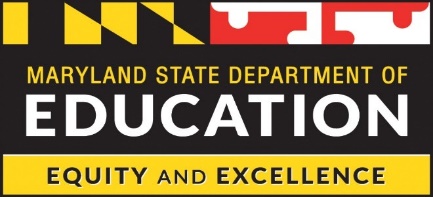 Developed by:Mid-Atlantic Center for Emergency ManagementFrederick Community College7932 Opossumtown PikeFrederick, MD 21702Agreement No. 154721-01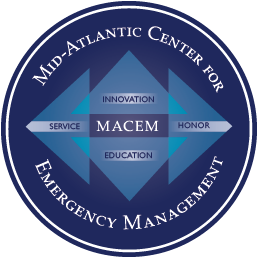 Program OverviewCareer Technology EducationThe Homeland Security and Emergency Preparedness (HSEP) curriculum is one of the Career Technology Education (CTE) career clusters offered through the Maryland public high schools. CTE programs are designed to help students develop the skills necessary for successful employment and acquire other attributes that will enhance their overall career and occupational performance. Students enrolled in CTE programs participate in a variety of academic and CTE courses designed to prepare them for the career and educational opportunities of tomorrow. CTE is concerned with the development of the individual in five areas: personal skills and attitudes; communication and computational skills; skills of employability; occupational skills and knowledge; and career planning and lifelong learning.CTE programs are broken down into pathways. The career clusters that are part of the Maryland CTE program vary from county to county. Not all counties offer all career clusters or programs.Human Resource Services Career ClusterThe Human Resources Services career cluster examines advances in scientific knowledge and increased public awareness of social problems and issues that contribute “to a demand for high-quality social services. Public concerns over crime, security, and emergency response and the increased demand for legal intervention in business and communities will continue to drive the growth of law enforcement, emergency services and legal services. The continuous need for professionals in education fields, especially in the critical shortage areas, offers creative ways to engage young people early on in the teaching profession. (MSDE, 2017, p. 10 http://www.marylandpublicschools.org/programs/Documents/CTE/CTEBlueBook2017.pdf).The Human Resource Services Career Cluster consists of four programs:Fire Science: Maryland Fire and Rescue Institute (MFRI)Homeland Security and Emergency Preparedness (consisting of three areas of concentration)• Homeland Security Sciences• Criminal Justice and Law Enforcement• Information and Communications TechnologyChildcare and Early Childhood EducationTeacher Academy of Maryland (TAM)Homeland Security and Emergency Preparedness ProgramThe HSEP program is part of the human resource services career cluster. The HSEP program prepares students for industry certification and/or college credit in one of three areas: Homeland Security Sciences, Criminal Justice/Law Enforcement, and Information/Communications Technology.The HSEP program is responsive to public concerns over crime, security, the terrorist threat, dangerous weather events, and emergency response. Occupational trends indicate that employment activity in these areas will continue to be robust well into the next 10 years.Criminal Justice/Law Enforcement PathwayThe Criminal Justice/Law Enforcement Pathway, also known as the “Administration of Justice Concentration” within the HSEP program provides students with a broad background of the administration of justice in the United States. Students in the Administration of Justice I course study the history of the U.S. legal system, the development of the court system, the criminal justice process, external forces that impact justice systems, the rights of citizens, and the role of ethics in the administration of justice. Students in the Administration of Justice II course focus on the process of evidence collection and handling, law enforcement procedures, organized crime, street gangs, drug abuse, federal law enforcement agencies, the first responder role of law enforcement, and careers in the justice system.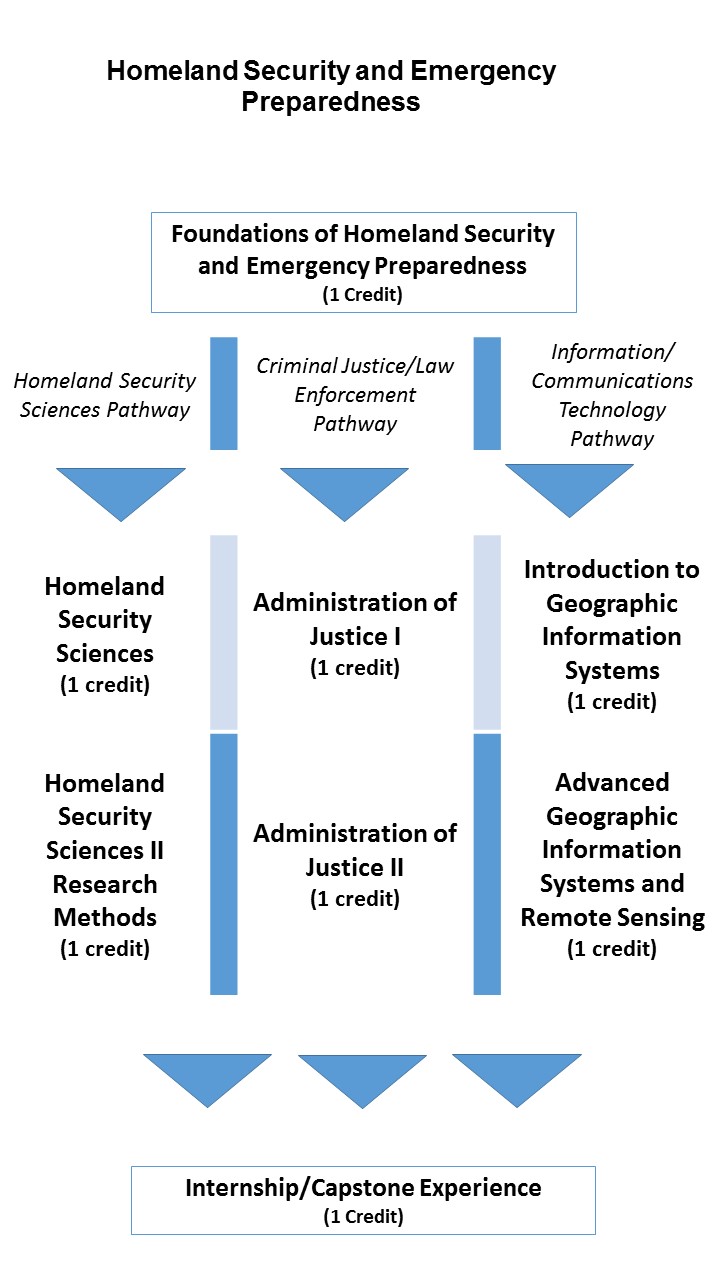 Administration of Justice IICourse OverviewThe Administration of Justice II course focuses on law enforcement procedures, organized crime, street gangs, drug abuse, federal law enforcement agencies, the first responder role of law enforcement, corrections, the process of evidence collection and handling, and careers in the justice system. The students will recognize the everyday challenges and operations of law enforcement agencies with special attention to career potential and development.Units and Learning ObjectivesDurationUnder the Code of Maryland Regulations, the number of classroom contact hours per high school credit is locally defined. This is a one-credit high school course, and the number of hours of contact time available to teach it may vary from county to county. In addition, the course may be taught over one semester or spread out over an entire school year. For these reasons, this Course Guide does not include contact time or specific pacing for lessons and units. It is left to local discretion to determine the pacing and duration of these materials; however, all identified topics are considered relevant and important to the curriculum. For this reason, teachers are encouraged to include all lessons and topics, but to modify their presentation and treatment to available classroom time as determined at the local level.PrerequisitesMaryland CTE career clusters are designed to bridge students along into college programs and career fields of interest. Although students will usually be entering the HSEP program in 9th or 10th grade, reading assignments may sometimes be presented at higher reading levels. There are no specific prerequisites for entry into the HSEP program; however, students should expect challenging academic work. Since security clearances and background checks are frequently required for entry into careers in the homeland security and emergency management fields, students should be encouraged to make responsible lifestyle choices to help prepare them for internship and employment opportunities.Course ResourcesReferences and resources listed below are recommended for this course. All references and resources are also listed by chapter and/or pages (or other designation) beside the specific units and topics to which they apply.TextbookCox, S. M., Massey, D., Koski, C. M., & Fitch, B. D. (2019). Introduction to policing (4th ed.). ThousandOaks, CA: Sage Publications. (Additional materials available at https://us.sagepub.com/en-us/nam/introduction-to-policing/book259212)Alternative Resource Text (Open Access): Utah State Board of Education. (2016). Law enforcement and criminal justice student manual. Retrieved from https://www.uen.org/lawenfstudent/ Alternative Resource Text (Open Access): McCartney, S., & Parent R. (2015). Ethics in law enforcement. Victoria, BC: BCcampus. Retrieved from http://opentextbc.ca/ethicsinlawenforcement/Alternative Resource Text (Open Access): Gehl, R., & Plecas, D. (2016). Introduction to criminal investigation: Processes, practices and thinking. New Westminster, BC: Justice Institute of British Columbia. Retrieved from https://pressbooks.bccampus.ca/criminalinvestigation/ AssessmentsEach unit presentation concludes with general suggestions about assessment methods and techniques; however, because the duration and flow of the content will vary from county to county, specific assessment instruments are not included. Teachers should develop their own assessment materials in keeping with the learning objectives and the amount and nature of the content covered in any testing period.Unit 1: Policing and CorrectionsTerminal Learning ObjectivesDelineate the processes used in law enforcement activities such as traffic stops, arrests, search and seizure, and surveillance.Analyze the role local, state, and federal law enforcement agencies play in the administration of justice.Assess the importance of training and standards in policing and corrections.Recognize the role of corrections in the criminal justice system.Lesson GuideAssessment ConsiderationsThe suggestions for measureable assessment activities include a timeline, an organizational diagram, classroom presentations, classroom discussions, current events research, two written assignments, small group discussions, a quiz, and several homework assignments. This section should have an examination at the conclusion since it is the majority of the course.Unit 2: Policing Nontraditional CrimeTerminal Learning ObjectivesAnalyze the impact of organized crime and street gangs on today’s law enforcement professionals.Assess the impact of nontraditional crime problems such as cybercrime and human trafficking.Lesson GuideAssessment ConsiderationsThe suggestions for measureable assessment activities include a homework assignment with class discussion, two homework research assignments with class discussion assignments, individual timelines of gang development, which will be used as a classroom activity to complete one class timeline, and several class discussions. The primary assessment for this unit is a short paper (2-4 pages) on the cooperation of federal, state, regional, and local law enforcement in controlling organized crime and gangs.Unit 3: Illegal DrugsTerminal Learning ObjectivesIdentify the central illegal and legal drugs subject to abuse.Analyze the physical, social, and emotional reasons for drug abuse and the societal and personal impact of their abuse.Assess strategies targeted at reducing both the supply and demand for abused substances.Lesson GuideAssessment ConsiderationsThe suggestions for measureable assessment activities include one homework assignment with class report, a small group discussion with group reports, an individual research project with class report, class discussions, and a short (3-4 pages) paper.Unit 4: Crime Scene Investigation and Forensic ScienceTerminal Learning ObjectivesDelineate the processes of evidence collection beginning with arrival on the scene.Demonstrate proper evidence collection procedures.Identify and evaluate options for forensic analysis.Lesson GuideAssessment ConsiderationsThe suggestions for measureable assessment activities include a mock scene with the collection of evidence, a group discussion with class report out, a short paper (2-4 pages) on a forensic analysis technique, completion of one or more practical exercises (either virtually or in a mock crime scene), and finally a short 25-question quiz on the material presented.Unit 5: Careers in the Justice SystemTerminal Learning ObjectivesIdentify the careers available in the American justice system.Evaluate the role of law enforcement as first responders.Develop and demonstrate ability to administer basic first aid and cardiopulmonary resuscitation.Lesson GuideAssessment ConsiderationsThe suggestions for measureable assessment activities include a career research assignment, a personal career identification, a current events assignment, and completion of the First Aid and CPR Certification. (Note: First Aid and CPR should be scheduled conveniently throughout the course.)Note: There is a recommendation for an examination at the end of Unit 1. The instructor may consider a second summary examination for Units 2, 3, 4, and 5 or a final examination for the entire course.UnitLearning ObjectivesUnit 1:Policing and CorrectionsDelineate the processes used in law enforcement activities such as traffic stops, arrests, search and seizure, and surveillance.Analyze the role local, state, and federal law enforcement agencies play in the administration of justice.Assess the importance of training and standards in policing and corrections.Recognize the role of corrections in the criminal justice system.Unit 2:Policing Nontraditional CrimeAnalyze the impact of organized crime and street gangs on today’s law enforcement professionals.Assess the impact of nontraditional crime problems such as cybercrime and human trafficking.Unit 3:Illegal DrugsIdentify the central illegal and legal drugs subject to abuse.Analyze the physical, social, and emotional reasons for drug abuse and the societal and personal impact of their abuse.Assess strategies targeted at reducing both the supply and demand for abused substances.Unit 4:Crime Scene Investigation and Forensic ScienceDelineate the processes of evidence collection beginning with arrival on the scene.Demonstrate proper evidence collection procedures.Identify and evaluate options for forensic analysis.Unit 5:Careers in the Justice SystemIdentify the careers available in the American justice system.Evaluate the role of law enforcement as first responders.Develop and demonstrate ability to administer basic first aid and cardiopulmonary resuscitation.Lessons and TopicsLearning ObjectivesReadings and ResourcesAssignments and ActivitiesHistory of Policing in AmericaDiscuss the historic functions of law enforcement.Discuss the various levels and types of police in the U.S.Describe the evolution of policing in the U.S.Cox, Massey, Koski, and Fitch (2019), Chapters 1 and 2Important Dates in Law Enforcement Historyhttps://nleomf.org/facts-figures/important-dates-in-law-enforcement-historyEarly History of Policinghttp://criminologycareers.about.com/od/Criminology_Basics/a/Early-History-Of-Policing.htmThe History of the Police http://www.sagepub.com/upm-data/50819_ch_1.pdfChapter 1: The History of Law Enforcementhttps://www.uen.org/lawenfstudent/downloads/LE_CH1.pdfStudents develop a timeline of important dates in the history of policing in the U.S.; Share and compare timelines in classroom activity.Police Organization and AdministrationExplain the basic organizational style of U.S. police departments.Identify the factors that contribute to the organizational design of a police department.Compare the difference between administrative and operational functions of a police department.Discuss how organizational style guides decision making in a police department.Cox et al. (2019), Chapter 3Theories of the Administration of Police Agencieshttp://what-when-how.com/police-science/administration-of-police-agencies-theories-of/Police: Organization and Managementhttp://www.encyclopedia.com/doc/1G2-3403000185.htmlManaging Police Departments Post-Fergusonhttps://hbr.org/2016/09/managing-police-departments-post-fergusonElements of Decision-making in Police Organizationshttp://www.academia.edu/778699/Elements_of_Decision-making_in_Police_OrganizationsChapter 3: Police Organizations and Operation – The Justice Academyhttp://www.justiceacademy.org/iShare/Walker/CJA/Chapter%203%20Slide%20Presentation-%20Show%20Format.ppsxJustice Academy Police Management Resources http://www.justiceacademy.org/library/policing/police-management/Organization of the Maryland State Police (p. 6)https://mdsp.maryland.gov/Organization/Pages/default.aspxhttps://mdsp.maryland.gov/Document%20Downloads/2017%20Annual%20Report.pdf FBI: Organizational Charthttps://www.justice.gov/archive/jmd/mps/2012/manual/orgcharts/fbi.pdfCompstat: Its origins, evolution, and future in law enforcement agencieshttps://www.bja.gov/publications/perf-compstat.pdfStandards on Urban Police Functionhttps://www.americanbar.org/groups/criminal_justice/publications/criminal_justice_section_archive/crimjust_standards_urbanpolice/Maryland Police and Correctional Training Commissionshttps://www.dpscs.state.md.us/aboutdpscs/pct/Law Enforcement Standards & Accreditationhttp://www.calea.org/about-usStudents develop an organizational diagram of a local, state, or national law enforcement organization.Police OperationsIdentify the functions of the typical local police department.Discuss how the department organization affects the priorities in operations.Describe the concept of community policing.Review the importance of public information and media relations for the police department.Outline a patrol strategy and describe why it is important to have a consistent strategy through a department.Identify the importance of training and education of police department personnel.Cox et al. (2019), Chapters 4, 5, 6, and 7Chapter 11: Basic Law Enforcement Activities https://www.uen.org/lawenfstudent/downloads/LE_CH11.pdf Chapter 12: Traffic Investigationshttps://www.uen.org/lawenfstudent/downloads/LE_CH12.pdf Chapter 14: Patrol Tacticshttps://www.uen.org/lawenfstudent/downloads/LE_CH14.pdf Chapter 15: Investigationshttps://www.uen.org/lawenfstudent/downloads/LE_CH15.pdf Chapter 16: Specialized Unitshttps://www.uen.org/lawenfstudent/downloads/LE_CH16.pdf Policing 101https://www.justice.gov/crs/file/836401/downloadNew Perspectives in Policing https://www.ncjrs.gov/pdffiles1/nij/248888.pdfModel Law Enforcement Operations Manualhttps://gachiefs.com/index.php/sample-policy-manual/Law Enforcement: Uniformed Patrol Concepts and Tacticshttp://www.slideshare.net/PoliceConsultant/law-enforcement-uniformed-patrol-concepts-and-tactics What Strategies Work Best in Policing?https://psmag.com/social-justice/what-strategies-work-best-in-policingScience Says These Police Tactics Reduce Crimehttps://www.scientificamerican.com/article/science-says-these-police-tactics-reduce-crime/Impact Magazine: John Jay College of Criminal Justice 2018http://www.jjay.cuny.edu/sites/default/files/contentgroups/research/IMPACT_Fall2018.pdfCommunity Policing Definedhttps://ric-zai-inc.com/Publications/cops-p157-pub.pdfProblem-Oriented Policinghttps://www.rand.org/pubs/tools/TL261/better-policing-toolkit/all-strategies/problem-oriented-policing.htmlStrategy: Educating Residents About Law Enforcement Operationshttp://archive.ncpc.org/topics/preparedness/strategies/strategy-educating-residents-about-law-enforcement-operations.htmlClassroom discussion of how to prioritize police operational functions.Small group discussions on the concept of community policing with report out to full class.Police ConductExplain the concept of police culture.Indicate how police culture affects police operations.Express the importance of developing a positive culture within the department.Indicate examples of ethical challenges for police officers.Cox et al. (2019), Chapters 8, 9, 10, and 11Police Culturehttps://www.pewsocialtrends.org/2017/01/11/police-culture/ Police Subculturehttps://opentextbc.ca/ethicsinlawenforcement/chapter/8-1-police-culture/Police Culture (PowerPoint)http://www.d.umn.edu/~wfleisch/soc3344/Lecture%208%20Police%20Culture.pptEthical Decision Makinghttps://copstrainingportal.org/ethical-decision-making-policing-with-principled-insight/Creating a Culture of Integrityhttps://ric-zai-inc.com/Publications/cops-p148-pub.pdf Ethics in Law Enforcement and Policinghttp://criminologycareers.about.com/od/Career_Trends/a/Ethics-In-Law-Enforcement.htmEthical Dilemmashttps://opentextbc.ca/ethicsinlawenforcement/chapter/3-1-ethical-dilemmas-and-the-process-of-effective-resolution/Police Ethics Training (Video)http://vimeo.com/66913335A Lesson for Ethics in Law Enforcement (Activity)http://www.rasmussen.edu/degrees/justice-studies/blog/a-lesson-for-ethics-in-law-enforcement/Students locate current event that demonstrates issues of police culture and prepare a short presentation for the class (5 min).Students write a short (2-4 page) paper on ethics in law enforcement.Students participate in a classroom discussion (or brief homework assignment) describing their last interaction with a law enforcement officer.The Function and Role of Corrections in the Administration of JusticeReview the history of corrections in the United States.Identify the role of corrections in the criminal justice system.Discuss the various functions of the corrections agencies.Identify the major trends in corrections in the U.S.Summarize the challenges faced by corrections in the U.S.State of Texas CTE Resources: Correctional Serviceshttps://www.txcte.org/course-binder/correctional-servicesHistory of American Correctionshttp://www.sagepub.com/upm-data/26034_1.pdfTrends in U.S. Correctionshttps://www.sentencingproject.org/wp-content/uploads/2016/01/Trends-in-US-Corrections.pdf From Rehabilitation to Punishmenthttp://www.academia.edu/2488086/From_Rehabilitation_to_Punishment_American_Corrections_After_1945Recidivismhttp://www.nij.gov/topics/corrections/recidivism/Pages/welcome.aspxhttps://www.bjs.gov/content/pub/pdf/18upr9yfup0514_sum.pdf5 Challenges Facing Criminal Justice Professionals Right Nowhttp://www.cps.neu.edu/prospective-students/tips-for-success/challenges-facing-criminal-justice-professionals.phpMath Lesson Plan: Incarceration Datahttp://www.pbs.org/newshour/extra/lessons_plans/paying-for-crime/Maryland Division of Correction https://www.dpscs.state.md.us/corrections/Students develop a one-page opinion statement on the success of corrections in the U.S.Students complete an in-class quiz on the components of the corrections system.Engage a classroom discussion evaluating the quote: “You can judge a society by how well it treats its prisoners”(Fyodor Dostoevsky).Current Issues in PolicingIdentify three current trends, issues, or challenges in today’s law enforcement.Cox et al. (2019), Chapters 12, 13, and 15Smart Policing Initiativehttps://www.bja.gov/Publications/SmartPolicingFS.pdf Strategies for Policing Innovationhttp://www.strategiesforpolicinginnovation.com/Using Future Broadband Communications Technologies to Strengthen Law Enforcementhttps://www.rand.org/pubs/research_reports/RR1462.htmlThis training uncovers the implicit bias in all of us. Can it change police behavior? (Video)https://www.pbs.org/newshour/show/this-police-training-uncovers-the-implicit-bias-in-all-of-usAPA: Policing in black & whitehttps://www.apa.org/monitor/2016/12/cover-policingBig Data Policing: Changing the force? (Video roundtable)https://www.youtube.com/watch?v=ao1KoxZmn0sBig Data Surveillance: The Case of Policinghttp://www.asanet.org/sites/default/files/attach/journals/oct17asrfeature.pdfThe Unprecedented Opioid Epidemichttps://www.policeforum.org/assets/opioids2017.pdfFighting the Opioid Crisishttps://www.nij.gov/about/director/Pages/muhlhausen-opiod-crisis-remarks.aspxNPR: Do Police Officers In Schools Really Make Them Safer?https://www.npr.org/2018/03/08/591753884/do-police-officers-in-schools-really-make-them-saferNational Police Foundation: Defining the Role of School-Based Police Officershttps://www.policefoundation.org/new-brief-defining-the-role-of-school-based-police-officers/ Police Use of Forcehttp://www.nij.gov/topics/law-enforcement/officer-safety/use-of-force/Pages/welcome.aspxNational Police Foundation: Police Use-of-Force Infographichttps://www.policefoundation.org/general-resources/use-of-force-infographic/Washington Post: Who wants to be a police officer? Job applications plummet at most U.S. departments. https://www.washingtonpost.com/crime-law/2018/12/04/who-wants-be-police-officer-job-applications-plummet-most-us-departments/?noredirect=on&utm_term=.be32b22d4061Recruitment, Retention, and Turnover of Law Enforcement Personnelhttps://www.theiacp.org/sites/default/files/2018-08/BP-RecruitmentRetentionandTurnover.pdfAmerica's Growing Cop Shortagehttps://www.npr.org/2018/12/12/675359781/americas-growing-cop-shortageMilitarization of the PoliceTwo sides of the issue:Opinion #1http://www.usnews.com/news/articles/2014/08/14/ferguson-and-the-shocking-nature-of-us-police-militarizationOpinion #2http://www.sj-r.com/article/20140815/News/140819603Divide current issue topics among groups of students. Have them present, write, or discuss on issue as an expert group. Class discussion or written assignment: Do the police need military style equipment and tactics?The Future of Policing in AmericaPredict three major challenges to law enforcement in the future.Cox et al. (2019), Chapter 16Final Report of the President’s Task Force on 21st Century Policinghttps://cops.usdoj.gov/pdf/taskforce/taskforce_finalreport.pdfIACP: 21st Century Policing Blueprinthttps://www.theiacp.org/projects/21st-century-policing-blueprintPolice Foundation: Community Policing & Unmanned Aircraft Systems (UAS) https://www.policefoundation.org/wp-content/uploads/2016/11/UAS-Report.pdfBard College: Center for the Study of the Drone https://dronecenter.bard.edu/public-safety-drones/Dallas police used a robot to kill. What does that mean for the future of police robots?https://www.washingtonpost.com/national/dallas-police-used-a-robot-to-kill-what-does-that-mean-for-the-future-of-police-robots/2016/07/20/32ee114e-4a84-11e6-bdb9-701687974517_story.htmlHigh-Priority Information Technology Needs for Law Enforcementhttp://www.rand.org/content/dam/rand/pubs/research_reports/RR700/RR737/RAND_RR737.pdfThe Effect of Encryption on Lawful Access to Communications and Datahttps://www.csis.org/programs/technology-policy-program/intelligence-surveillance-and-privacy/effect-encryption-lawfulClass discussion on future changes in law enforcement.Lessons and TopicsLearning ObjectivesReadings and ResourcesAssignments and ActivitiesOrganized CrimeDefine the concept of organized crime.Describe the activities of organized crime.Review how organized crime affects the local community.Review Cox et al. (2019), Chapter 14 (sections on organized crime and gangs)FBI: Transnational Organized Crimehttps://www.fbi.gov/investigate/organized-crimeFBI: Glossary of termshttps://www.fbi.gov/investigate/organized-crime#Glossary-of%20TermsCrime Museum: Origins of Organized Crimehttps://www.crimemuseum.org/crime-library/organized-crime/origins-of-organized-crime/United National – Organized Crime – Modulehttps://www.unodc.org/e4j/tertiary/organized-crime.htmlHomework assignment to research one illegal activity classified as organized crime and share in classroom discussion.Law Enforcement Efforts to Control Organized CrimeIdentify local law enforcement activities related to organized crime.FINCEN: Combating Transnational Organized Crimehttps://www.fincen.gov/resources/international/combating-transnational-organized-crimeStrategy to Combat Transnational Organized Crimehttps://obamawhitehouse.archives.gov/administration/eop/nsc/transnational-crime/strategyThe Evolution of Transnational Organized Crimehttps://nij.gov/journals/268/Pages/transnational-evolution.aspxCRS Report: Organized Crime: An Evolving Challenge for U.S. Law Enforcementhttps://www.everycrsreport.com/files/20130111_R41547_c5e3bd527aa1d0318fdfc5141b5ff63c7309c52a.pdfStudent researches a local news article on organized crime control, and shares in class discussion.Street GangsExplain the development and impact of street gangs.Describe the activities and victims of street gangs.National Gang Centerhttps://www.nationalgangcenter.gov/History of Street Gangs in the United Stateshttp://www.nationalgangcenter.gov/Content/Documents/History-of-Street-Gangs.pdfNational Gang Center – History of Street Gangshttps://www.nationalgangcenter.gov/Content/Documents/Gangs-in-Schools.pdfNIJ – What Is a gang?https://nij.gov/topics/crime/gangs/Pages/definitions.aspxLAPD - What Gangs Dohttp://www.lapdonline.org/get_informed/content_basic_view/23469Gang Preventionhttp://www.nij.gov/journals/273/pages/preventing-gang-membership.aspxFBI – National Gang Report (2015) (unclassified)https://www.fbi.gov/file-repository/stats-services-publications-national-gang-report-2015.pdf/view Students prepare individual timelines of important events in the development of gangs in the U.S. (1-2 pages).Classroom activity to develop a complete timeline from individual assignments.CybercrimeIdentify the types of cybercrime.Assess local law enforcement resources to address cybercrime.CRS – Cybercrime: Conceptual Issues for Congress and U.S. Law Enforcementhttps://crsreports.congress.gov/product/pdf/R/R42547FBI: Cyber Crime Resourceshttps://www.fbi.gov/investigate/cyberNational Cyber Investigative Joint Task Forcehttps://www.fbi.gov/investigate/cyber/national-cyber-investigative-joint-task-forceFBI: Cyber Task Forceshttps://www.fbi.gov/file-repository/cyber-task-forces-fact-sheet.pdf/viewNational Center for Missing and Exploited Children – NetSmartzhttps://www.netsmartz.org/HOMEU.S. Secret Service Electronic Crimes Task Forceshttps://www.secretservice.gov/data/investigation/USSS-Cyber-Investigations-Flyer.pdf DHS: Combatting Cyber Crimehttps://www.dhs.gov/cisa/combating-cyber-crimeDHS – Cyber Safetyhttps://www.dhs.gov/cisa/cyber-safetyMaryland State Police Computer Crimeshttps://mdsp.maryland.gov/Organization/Pages/CriminalInvestigationBureau/CriminalEnforcementDivision.aspxNational Institute of Justice: Cybercrimehttp://www.nij.gov/topics/crime/internet-electronic/Pages/welcome.aspxInternational Journal of Cyber Criminologyhttp://www.cybercrimejournal.com/RAND: Cybercrime Resourceshttps://www.rand.org/topics/cybercrime.htmlStudents research and present a media article that discusses one type of cybercrime.Identify the specific state or federal laws and the agencies involved in solving the crime or addressing the issue.Human TraffickingDefine human trafficking.Identify the government agencies involved in combatting human trafficking.Assess the impact of human traffic on victims.FBI Human Trafficking Resourceshttps://www.fbi.gov/investigate/civil-rights/human-traffickingDHS Blue Campaignhttps://www.dhs.gov/blue-campaignMaryland Human Trafficking Task Forcehttp://www.mdhumantrafficking.org/U.S. Department of State – Trafficking in Persons Report https://www.state.gov/j/tip/rls/tiprpt/Lesson Plan: UNICEF Child Traffickinghttps://www.unicefusa.org/sites/default/files/9-12_Child_Trafficking_HS_2016.pdfClassroom discussion of the impact human trafficking has on victims.Law Enforcement Efforts to Control Street CrimeIdentify local law enforcement activities related to street gangs.Assess law enforcement operation tactics to control street crime.The Role of Local Police in Addressing Gangs and Urban Violence: U.S. Perspective and The Role of Community Policinghttps://webcache.googleusercontent.com/search?q=cache:DX4I_frY_3IJ:https://cddrl.fsi.stanford.edu/download/file/213777+&cd=1&hl=en&ct=clnk&gl=usPERF: Gang Violencehttps://www.policeforum.org/assets/docs/Critical_Issues_Series/gang%20violence%20-%20the%20police%20role%20in%20developing%20community-wide%20solutions.pdfCrime Control in the 21st Century: Proactive, Analytical, and Collaborativehttp://www.policechiefmagazine.org/crime-control-21st-century/Impacts of Proactive Policinghttps://www.nap.edu/read/24928/chapter/6Analyzing Stop and Frisk: Lesson Planhttp://www.pbs.org/newshour/extra/lessons_plans/analyzing-stop-frisk-personal-narratives-infographics/Students research a local news article on gang control and share in class discussion.Class discussion or assignment related to NYC use of Stop and Frisk: Is it a valid law enforcement tactic or does it violate civil rights?Local, State, Regional, and National Cooperation on Organized Crime and Street GangsExplain the cooperative efforts by local, state, regional, and national law enforcement agencies to eliminate both organized crime and street gangs.Organized Crimehttp://www.fbi.gov/about-us/investigate/organizedcrimeOrganized Crime Drug Enforcement Task Force (OCDETF)https://www.dea.gov/organized-crime-drug-enforcement-task-force-ocdetfICE – National Gang Unithttps://www.ice.gov/national-gang-unitICE – Combating Gangshttps://www.ice.gov/features/gangsMCAC – Gang Newshttp://www.mcac.maryland.gov/newsroom/Gang%20NewsStudents prepare a short (2-4 pages) paper on the cooperation of federal, state, regional, and local law enforcement in controlling organized crime and gangsLessons and TopicsLearning ObjectivesReadings and ResourcesAssignments and ActivitiesThe Drug ProblemDescribe the drug problem in the U.S.National Institute on Drug Abusehttps://www.drugabuse.gov/DEA: 2018 National Drug Threat Assessmenthttps://www.dea.gov/sites/default/files/2018-11/DIR-032-18%202018%20NDTA%20%5Bfinal%5D%20low%20resolution11-20.pdfNIDA: Trends & Statistics https://www.drugabuse.gov/related-topics/trends-statisticsIllegal Drugs in America: A Modern Historyhttps://www.deamuseum.org/idatour/enforcing-the-new-drug-laws-6.htmlPBS Frontline Series: Drug Warshttp://www.pbs.org/wgbh/pages/frontline/shows/drugs/Drug Wars: Teachers’ Guide: http://www.pbs.org/wgbh/pages/frontline/teach/american/drugs/How to Know if Your Kid is Vaping Marijuana — and What to Do About Ithttps://drugfree.org/parent-blog/know-kid-vaping-marijuana/Opioids & Their Risks Explainedhttps://drugfree.org/article/opioids-risks-explained/Students prepare a one-page statement on the national drug problem and discuss the issue in class.Drug AbuseExplain the personal causes of drug abuse.Principles of Drug Abuse Treatmenthttp://www.drugabuse.gov/publications/principles-drug-addiction-treatment-research-based-guide-third-edition/drug-addiction-treatment-in-united-statesUnderstanding Drug Abuse and Addictionhttp://www.drugabuse.gov/publications/drugfacts/understanding-drug-abuse-addictionWhat is addiction? What causes addiction?http://www.medicalnewstoday.com/info/addiction/Small group discussions on what causes drug abuse with class report out.Personal ImpactRecognize the causes and impact of drug abuse in the individual.Foundation for a Drug-Free World: Real Stories (one for each of many drug types)http://www.drugfreeworld.org/real-life-stories.htmlDrug Facts: Lessons from Prevention Researchhttp://www.drugabuse.gov/publications/drugfacts/lessons-prevention-researchStudents research an individual story involving drug abuse and report to class. Identify the specific substance abused, its addictive properties, and the impact on the individual.Societal ImpactExpress the effect of the drug problem on the community.NIDA: Trends & Statisticshttps://www.drugabuse.gov/related-topics/trends-statisticsThe Impact of Drugs on Societyhttp://www.justice.gov/archive/ndic/pubs11/18862/impact.htmConsequences of Youth Substance Abusehttp://www.ojjdp.gov/pubs/drugid/ration-03.htmlDrug Abuse Costshttp://www.drugabuse.gov/publications/addiction-science-molecules-to-managed-care/introduction/drug-abuse-costs-united-states-economy-hundreds-billions-dollars-in-increased-healthClass discussion to generate list of impacts of legal and illegal drug use and abuse at the local, state, and federal levels.Law Enforcement and the Drug IssueDescribe the activities of local, state, regional, and federal law enforcement to combat the drug problem.DEA: 2018 National Drug Threat Assessmenthttps://www.dea.gov/sites/default/files/2018-11/DIR-032-18%202018%20NDTA%20%5Bfinal%5D%20low%20resolution11-20.pdfDrug Enforcement in the U.S.: History, Policy, and Trendshttps://fas.org/sgp/crs/misc/R43749.pdfHistory of the DEAhttps://www.dea.gov/historyThe United States War on Drugshttps://web.stanford.edu/class/e297c/poverty_prejudice/paradox/htele.htmlA Comprehensive Approach: Enforcing the Nation’s Lawshttps://www.ncjrs.gov/ondcppubs/publications/policy/99ndcs/iv-e.htmlDEA: High Intensity Drug Trafficking Areashttps://www.dea.gov/hidtaPERF: The UnprecedentedOpioid Epidemic: As Overdoses Become a Leading Cause of Death, Police, Sheriffs, and Health Agencies Must Step Up Their Responsehttps://www.policeforum.org/assets/opioids2017.pdfDEA Mission Statementhttp://www.dea.gov/about/mission.shtml\DEA: Drug Take Back https://takebackday.dea.gov/content/partnership-toolboxInternational Journal of Drug Policy https://www.journals.elsevier.com/international-journal-of-drug-policy Effect of Drug Law Enforcement on Drug Market Violence: A Systematic Reviewhttps://www.hri.global/files/2011/03/25/ICSDP_Violence_and_Enforcement_Report_March_2011.pdfDHS: Immigrations and Customs Enforcement: Narcotics Enforcementhttps://www.ice.gov/narcoticsStudents write a short paper (3-4 pages) on the societal dangers of drug abuse and how law enforcement attempts to address the issue.Lessons and TopicsLearning ObjectivesReadings and ResourcesAssignments and ActivitiesCrime Scene Investigation and Forensic EvidenceDefine crime scene investigation and the concept of forensic evidence.Describe the steps in a crime scene investigation.Gehl and Plecas (2016), Chapter 8: Crime Scene Managementhttps://pressbooks.bccampus.ca/criminalinvestigation/chapter/chapter-8-crime-scene-management/Crime Scene Investigation: A Guide for Law Enforcementhttps://www.nist.gov/sites/default/files/documents/forensics/Crime-Scene-Investigation.pdfDigital Evidence Guide for First Respondershttp://www.iacpcybercenter.org/wp-content/uploads/2015/04/digitalevidence-booklet-051215.pdfCrime Scene Investigationhttp://www.cbsd.org/cms/lib07/PA01916442/Centricity/Domain/1908/CSI%20Text%20Marilyn%20Miller.pdfA Simplified Guide To Crime Scene Investigationhttp://www.forensicsciencesimplified.org/csi/how.htmlDocumenting the Crime Scenehttp://www.evidencemagazine.com/index.php?option=com_content&task=view&id=184Forensic Scene Investigationhttp://emedicine.medscape.com/article/1680358-overviewCrime Scene Investigator Networkhttps://www.crime-scene-investigator.net/index.htmlUtilize local CSI as a speaker to address this objective.Utilize a mock scene for the identification of potential forensic evidence.Analysis of Forensic EvidenceIndicate the importance of accurate analysis of forensic evidence.Discuss the challenges of presenting forensic evidence in the courtroom and the general issue of courtroom use of technology.Gehl and Plecas (2016), Chapter 10: Forensic Scienceshttps://pressbooks.bccampus.ca/criminalinvestigation/chapter/chapter-10-forensic-sciences/DNA’s Revolutionary Role in Freeing the Innocenthttps://www.innocenceproject.org/dna-revolutionary-role-freedom/Fingerprint Analysis – How It’s Donehttp://www.forensicsciencesimplified.org/prints/how.htmlForensic Evidence: What’s Reliable and What’s Not-So-Scientifichttp://www.pbs.org/wgbh/pages/frontline/criminal-justice/real-csi/forensic-tools-whats-reliable-and-whats-not-so-scientific/Digital Evidence and Forensicshttps://www.nij.gov/topics/forensics/evidence/digital/Pages/welcome.aspx Forensic Science in the Crime Lab (West Virginia)https://www.pbslearningmedia.org/resource/0054d86b-1e19-41d4-ab25-e89256210f17/forensic-science-in-the-crime-lab/#.WYTHkelGmM8Ethics and Forensic Sciencehttp://www.evidencemagazine.com/index.php?option=com_content&task=view&id=453Small group discussion on why forensic evidence is difficult to present to a jury – classroom report out.Students complete a short paper (2-4 pages) on a specific forensic analysis practice (fingerprint analysis, DNA analysis, etc.). The paper should identify the procedures and limits on accuracy of the results.Practical Exercises and GamesDemonstrate basic forensic science skills in the gathering of evidence.State of Texas: Forensic Science Lesson Planshttps://www.txcte.org/course-binder/forensic-science-0Rice University: CSI Web Adventureshttp://forensics.rice.edu/Frontline: The Real CSIhttp://www.pbs.org/wgbh/pages/frontline/real-csi/Forensic Science Lesson Planshttp://sciencespot.net/Pages/classforsci.htmlHigh School/College Forensic Sciencehttp://www.terrificscience.org/freebies/lessonexchange/forensics/Teacher Tips for Implementing a Mock Crime Scenehttp://infohost.nmt.edu/~biology/CSIWeb/CrimeScene.pdfHow to Set Up a Mock Crime Scenehttp://www.ehow.com/how_5450056_set-up-mock-crime-scene.htmlUtilize video games or mock scenes with evidence collection to demonstrate the complexity in forensic science.Students complete an in-class quiz.Lessons and TopicsLearning ObjectivesReadings and ResourcesAssignments and ActivitiesCareers in the American Justice SystemIdentify the major areas and occupations available in the justice system.Explore a career that interests you within the justice system.Bureau of Labor Statistics (BLS): Occupational Handbook – Police and Detectiveshttps://www.bls.gov/ooh/protective-service/police-and-detectives.htmBLS: Occupational Employment and Wages,33-3051 Police and Sheriff's Patrol Officershttps://www.bls.gov/oes/2017/may/oes333051.htmBLS: Correctional Officers and Bailiffshttps://www.bls.gov/ooh/protective-service/correctional-officers.htmBLS: Probation Officers and Correctional Treatment Specialistshttps://www.bls.gov/ooh/community-and-social-service/probation-officers-and-correctional-treatment-specialists.htmBLS: Lawyershttps://www.bls.gov/ooh/legal/lawyers.htmBLS: Judges and Hearing Officershttps://www.bls.gov/ooh/legal/judges-and-hearing-officers.htmBLS: Forensic Science Technicianshttps://www.bls.gov/ooh/life-physical-and-social-science/forensic-science-technicians.htmCareer Profiles – U.S. Courtshttps://www.uscourts.gov/careers/who-works-judiciaryLaw Enforcement Careershttp://www.careerprofiles.info/law-enforcement-careers.htmlConsider having guest speakers from several different justice areas speak to the class about their career choice.Student will be assigned a specific career area to research and report back to class.Student should select a career of interest and research the career field focusing on requirements to hold the position, required training, and the career paths available within the field.Preparing for Careers in the American Justice SystemIdentify and discuss the important preparation you should do for pursuing a career in the justice system.Relate the importance of maintaining a clear background and record.Cox et al. (2019), Chapter 4Maryland Police Officer standardshttps://mdle.net/regs/ptcgenregs.pdf Example: Georgetown, TX – Police Disqualifiershttps://civilservice.georgetown.org/police-careers/police-disqualifiers/Example: Hagerstown, MD Police – Standardshttps://www.hagerstownmd.org/472/QualificationsExample: MD State Police – Applicant Polygraph Screening Booklethttps://mdsp.maryland.gov/Careers/Trooper%20and%20Cadet%20Application%20Documents/Applicant%20Polygraph%20Screening%20Booklet%2040-23%20rev%2009-16.pdf Example: Baltimore County Police Hiring Processhttps://www.baltimorecountymd.gov/Agencies/police/careers/applicationprocess.htmlCriminology Careershttp://criminologycareers.about.com/How to Become a Police Officerhttp://criminologycareers.about.com/od/Education_and_Training/a/How-To-Become-A-Police-Officer.htm10 Desirable Traits for Public Safety Candidateshttps://www.publicsafetytesting.com/informationcenter/info/index/page/top-10-ways-to-be-an-outstanding-candidate/Demystifying the Background Investigation Process: What You Can Expect When Applying for a Law Enforcement Jobhttp://inpublicsafety.com/2014/02/demystifying-the-background-investigation-process-what-you-can-expect-when-applying-for-a-law-enforcement-job/Student identifies potential career opportunities in the justice system in a small group activity with class report out.Guest speaker discussing that maintaining good behavior as a teenager relates to successful employment.Role of Law Enforcement as First RespondersIllustrate the role of law enforcement officers as first responders.All-Hazards Approach and Cross-Trained Respondershttp://www.hendonpub.com/resources/article_archive/results/details?id=2070Maryland: Emergency Medical Responderhttps://www.miemss.org/home/Portals/0/Docs/EducationCert/First_Responder.pdfTactical Emergency Casualty Carehttp://www.naemt.org/education/teccLaw Enforcement’s Role in Responding to Disastershttps://www.fema.gov/blog/2013-08-12/law-enforcements-role-responding-disasters Critical Incident Stress Management (CISM)https://www.miemss.org/home/ems-providers/cismStudent identifies a current events article on a police officer first responder situation.CPR and First Aid TrainingSuccessfully complete First Aid and CPR Training.Red Cross CPR and First Aid Traininghttp://www.redcross.org/take-a-class/program-highlights/cpr-first-aidStop the Bleed Training Programhttps://www.bleedingcontrol.org/Student successfully completes First Aid and CPR Training.Note: This training should be scheduled conveniently through the semester!